Pour tout renseignement ou question relative à cet appel à projet,n’hésitez pas à joindre l’équipe en charge de l’innovation par les données en Région Sud !Une seule adresse e-mail :smartdata@maregionsud.frUn site régional dédié à la stratégie régionale en matière de données et d’expérimentationhttps://www.dataregionsud.frLa plateforme régionale des données ouvertes, géographiques et intelligentes, « DataSud »https://www.datasud.fr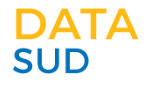 Appel à projets Données ouvertes et intelligentes« Pour le développement de nouveaux usages et services numérique »Demande de subvention pour action spécifique de fonctionnementAppel à projets Données ouvertes et intelligentes« Pour le développement de nouveaux usages et services numérique »Demande de subvention pour action spécifique de fonctionnementAppel à projets Données ouvertes et intelligentes« Pour le développement de nouveaux usages et services numérique »Demande de subvention pour action spécifique de fonctionnementLe dossier de demande de subvention régionale doit être déposé en ligne sur https://subventionsenligne.maregionsud.fr
Le dossier doit comporter les pièces précisées par le règlement financier 
https://www.maregionsud.fr/aides-et-appels-a-projets/les-subventions-regionales
Une copie numérique du dossier doit être envoyée par e-mail à smartdata@maregionsud.fr
A RETENIR
Pour présenter votre projet dans le présent document, pensez à …INDICATEURS DU PROJET
Chaque critère est évalué par l’instructeur en nombre de points*INDICATEURS DU PROJET
Chaque critère est évalué par l’instructeur en nombre de points*INDICATEURS DU PROJET
Chaque critère est évalué par l’instructeur en nombre de points*Présentation et typologie des bénéficiaires finaux (5 points)Expliquez à qui s’adresse le projet dans sa finalité, la ou les typologies de public et les spécificités éventuelles de contenus à destination de ces publics *:* Les démarches d’acculturation aux données permettant d’élargir les publics sont privilégiéesValeur ajoutée et impacts du projet (5 points)Apportez des indicateurs de réalisation, des statistiques à titre indicatif sur le nombre de jeux de données, le volume de données, le nombre d’accès ou de téléchargement des jeux de données, le nombre d’accès à l’API, le nombre de projets utilisateurs, etc. :